IMPRESO DE SOLICITUD
Datos personales del estudiantePropuesta de investigaciónTutor miembro del I3ADatos del proyecto/contrato de investigación cofinanciadorPLAZO DE PRESENTACIÓN DE SOLICITUDES: hasta el 1 de septiembre de 2020, inclusiveLUGAR DE PRESENTACIÓN DE SOLICITUDES: Preferentemente a través de la sede electrónica de la Universidad de Zaragoza en https://sede.unizar.es por medio del registro electrónico en http://regtel.unizar.es. También puede presentarse en el registro general o registros auxiliares de la Universidad de Zaragoza o por cualquiera de los procedimientos establecidos en la Ley 39/2015, de 1 de octubre, del Procedimiento Administrativo Común de las Administraciones Públicas. Si se presentan en lugar distinto a los registros de la Universidad, deben enviar copia de la primera página, en la que figure el sello de entrada en el registro, a la dirección de correo electrónico i3a@unizar.esDOCUMENTACIÓN A APORTARImpreso de solicitud de ayuda, con la firma del miembro permanente del I3A que tutoriza al estudiante y la del IP del proyecto que avala la investigación y aporta la cofinanciación.Curriculum vitae, y copia del expediente académico de grado y masterBreve memoria de la Propuesta de investigación a realizar.Justificante de estar preadmitido, admitido o matriculado en un programa de doctorado.Fotocopia del DNI o Pasaporte.Ayudas para la Cofinanciación de Contrato Puente de Investigación del I3A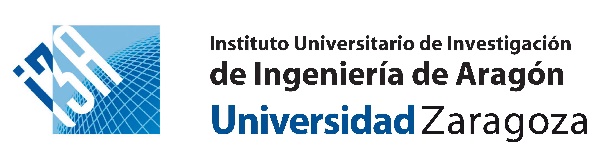 Nombre y apellidos:	DNI:Dirección de correo electrónico a efectos de notificaciones:Teléfono:Título:Programa de doctorado:Nombre y apellidos:Grupo de investigación:Investigador responsable:Título:Código interno/referencia: Organismo Financiador:_______________________
Firma del Tutor____________________
Firma del estudiante_____________________
Firma del IP delproyecto cofinanciador
